Name: Ahana Olivia AmarachiMatric no: 18/mhs01/0401)discuss ovulation- ovulation is the release of secondary oocyte from the ovaries which after released travels down the fallopian tube where fertilization of a sperm may occur, ovulation lasts one day and occurs in the middle of a womans menstrual cycle about two weeks before she expects to get her period, under the influence. Under the influence of luteinizing hormone and follicle stimulating hormone2) differences between meiosis 1 and meiosis 11Meiosis is a way sex cells (gametes) divide. Since sex cells determine the genetic code of offspring, meiosis attempts to create unique combinations of chromosomes in gametes. Meiosis I is the first stage of this cell division, where pairs of chromosomes are split up. We can see how the process occurs in the following diagram: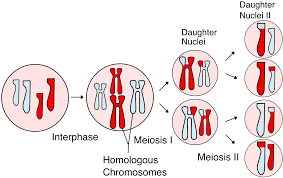 3) Discuss the stages involved in fertilization        The stages involved in fertilization include;a) passage of the sperm through the corona radiate: for a sperm to pass through the corona radiate the sperm must be capacitated and this means the removal of the glycoprotein coat and plasma protein from the plasma membrane that overlies the acrosome region in spermatozoa and only capacitated sperm can pass through the corona radiateb)penetration of the zona pellucida: the zona pellucida in this case is a glycoprotein shell that covers the egg thereby maintaining sperm binding and induces acrosome reaction. the acrosome binds with the zona glycoprotein on the zona pellucida. Then the sperm releases acrosin which allows the sperm to penetrate the zona pellucida thereby coming in contact with the plasma membrane of the oocyte as soon as this happens the permeability of the zona pellucida changes and lysosomal enzymes are released from cortical granules lining the pm of the oocyte3)fusion of both the plasma membrane of the oocyte and sperm: the pm of the ooctyte and sperm breakdown at the area of fusion thereby the head and tail enters the cytoplasm of the oocyte while the sperm pm is left behind4) completion of the second meiotic division of the oocyte and formation of female pronucleus: as soon as the sperm penetrates the oocyte, the oocyte completes its second meiotic division forming a mature oocyte and a second polar body. The nucleus of the oocyte is called the female pronucleus5) formation of male pronucleus: as soon as the sperm enters the cytoplasm of the oocyte the nucleus enlarges to form the male pronucleus and the tail degenerates  and as this is done the sperm mitochondria degenetares meaning all mitochondria within the zygote is of maternal origin, the oocyte now contains 2 pronuclei each having haploid number called ootid 6) the two pronuclei fuse into a single diploid, this ootid becomes a zygote Note Fertilization process takes place in the ampulla of the uterine tube 4) differentiate between monozygotic twins and dizygotic twins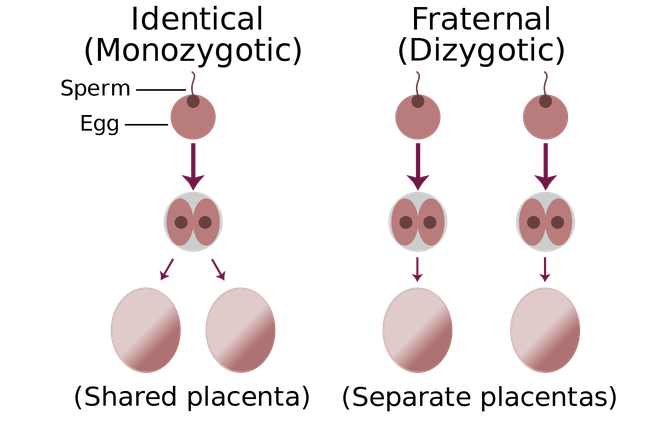 Meiosis 1Meiosis 111) In meiosis I, homologous chromosomes separate in meiosis II, sister chromatids separate.2) Meiosis I produces 2 diploid daughter cellsMeiosis 11 produces 4 haploid daughter cells3) Genetic recombination (crossing over) only occurs in meiosis IGenetic recombination(crossing over) doesn’t occurMonozygotic twinsDizygotic twins.) resemblance is similarResemblance is just like any other two siblingsAre often called conjoined twinsNot seen as conjoined twinsIncidence is more commonIncidence is less commonTwins are of the same sexTwins are of the same sex or different sexForm from single zygoteForm from two zygotesGenetically identicalGenetically not identicalMostly diamniotic, monochromic, with single placentaMostly have two amnions two chorions and two placentas